INDICAÇÃO Nº 6105/2017Sugere ao Poder Executivo Municipal que proceda a troca de lâmpada na Rua Haiti.Excelentíssimo Senhor Prefeito Municipal, Nos termos do Art. 108 do Regimento Interno desta Casa de Leis, dirijo-me a Vossa Excelência para sugerir ao setor competente que proceda a troca de lâmpada Rua Haiti Vila Sartori em frente nº 773.Justificativa:Fomos procurados por munícipes solicitando essa providencia, pois a falta de iluminação nesse local está causando transtornos e insegurança.Plenário “Dr. Tancredo Neves”, em 25 de jullo de 2017.Edmilson Ignácio RochaDR. EDMILSON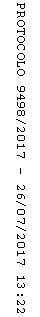 